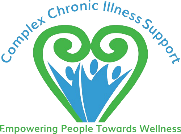  Towards Wellness One Glance Sheet  Towards Wellness One Glance Sheet TopicSmall Daily Action step (10 mins or less)1. Understanding the Condition2. Systems & Stages 3. Pacing – Balancing Activity & Rest4. Stress  Management5. The Journey of Acceptance6. Nutrition7. Restorative Movement8. Pain Management / A GP’s Perspective9. Sleep / Building Your Support Network10. Recap, Evaluations, Celebration